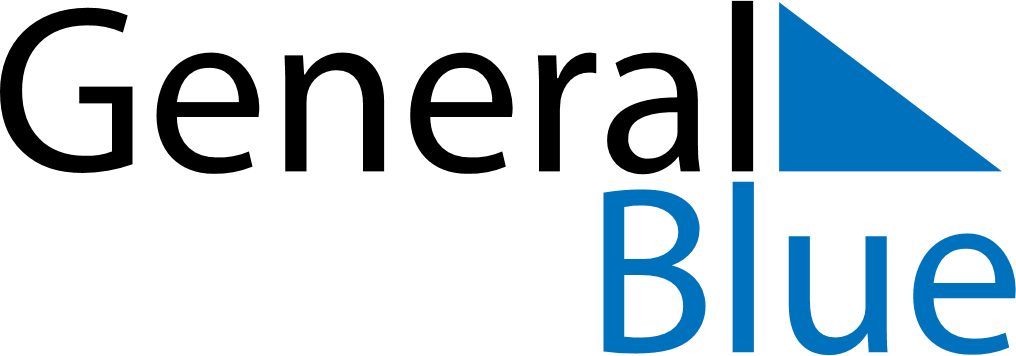 Weekly CalendarMay 13, 2019 - May 19, 2019Weekly CalendarMay 13, 2019 - May 19, 2019Weekly CalendarMay 13, 2019 - May 19, 2019Weekly CalendarMay 13, 2019 - May 19, 2019Weekly CalendarMay 13, 2019 - May 19, 2019Weekly CalendarMay 13, 2019 - May 19, 2019MONDAYMay 13TUESDAYMay 14WEDNESDAYMay 15THURSDAYMay 16FRIDAYMay 17SATURDAYMay 18SUNDAYMay 19